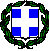 ΕΛΛΗΝΙΚΗ ΔΗΜΟΚΡΑΤΙΑΥΠΟΥΡΓΕΙΟ  ΠΑΙΔΕΙΑΣ ΚΑΙ ΘΡΗΣΚΕΥΜΑΤΩΝ                                  Έδεσσα,  11 - 05 - 2021ΠΕΡΙΦΕΡΕΙΑΚΗ Δ/ΝΣΗ ΕΚΠ/ΣΗΣ                                                               Αριθ. Πρωτ.:  453ΚΕΝΤΡΙΚΗΣ ΜΑΚΕΔΟΝΙΑΣ                                                                         ΚΕΝΤΡΟ ΕΚΠΑΙΔΕΥΤΙΚΗΣ & ΣΥΜΒΟΥΛΕΥΤΙΚΗΣ ΥΠΟΣΤΗΡΙΞΗΣ(Κ.Ε.Σ.Υ.) ΠΕΛΛΑΣΔ/νση	        :  Φλωρίνης 73,  ΈδεσσαΤ.Κ.	        :  582 00 Τηλέφωνο      :  2381051450Fax                 :  2381051452E-mail            :  mail@kesy.pel.sch.grURL               :  http://kesy.pel.sch.gr Πληροφορίες :  Σάββας Καζαντζίδης                           Στέφανος Μιχαηλίδης                      (Εκπαιδευτικοί με Εξειδίκευση στη Συμβουλευτική στον Επαγγελματικό Προσανατολισμό )Τηλ. ΣΕΠ        :   2381051169Θέμα: «Ενημέρωση Υποψήφιων μαθητών Γ΄ Τάξης και Αποφοίτων ΓΕΛ-ΕΠΑΛ, με το σύστημα των Πανελλαδικών Εξετάσεων, για Σχολές Λιμενικού Σώματος - Ελλ. Ακτοφυλακής».Σχετ:     α)  H  υπ’ αριθμ. 2421.1/32254/21 Απόφαση του Αρχηγείου Λιμενικού Σώματος – Ελληνικής Ακτοφυλακής                    με Θέμα:  «Προκήρυξη Διαγωνισμού για την εισαγωγή ιδιωτών στις Σχολές Δοκίμων Σημαιοφόρων                     Λ.Σ. – ΕΛ.ΑΚΤ. και Δοκίμων Λιμενοφυλάκων, το ακαδημαϊκό έτος 2020-2021, με το σύστημα των                    Πανελλαδικών Εξετάσεων». Σας παρακαλούμε να ενημερώσετε τους μαθητές και τις μαθήτριες της Γ΄ Τάξης και τους/τις υποψήφιους/ες απόφοιτους/ες, που δήλωσαν συμμετοχή στις Πανελλαδικές Εξετάσεις στο Σχολείο σας  για την έκδοση και το περιεχόμενο της Προκήρυξης για τις Σχολές του Λιμενικού Σώματος – Ελληνικής Ακτοφυλακής (Λ.Σ.-ΕΛ.ΑΚΤ.), τη  Σχολή Δοκίμων Σημαιοφόρων και τη Σχολή Δοκίμων Λιμενοφυλάκων.Σύμφωνα με την σχετική προκήρυξη του Υπουργείου Ναυτιλίας και Νησιωτικής Πολιτικής: Όσοι/ες έχουν τα παραπάνω προσόντα και επιθυμούν να εισαχθούν στις παραγωγικές Σχολές του Λ.Σ.-ΕΛ.ΑΚΤ., συμπληρώνουν ΗΛΕΚΤΡΟΝΙΚΑ Αίτηση - Υπεύθυνη Δήλωση για την συμμετοχή στο διαγωνισμό εισαγωγής στην Σχολή Δοκίμων Σημαιοφόρων Λ.Σ.-ΕΛ.ΑΚΤ. ή / και Δοκίμων Λιμενοφυλάκων, σε ηλεκτρονική εφαρμογή που θα λειτουργήσει ειδικά για το διαγωνισμό  από  τις 13/05/2021 ημέρα Πέμπτη, έως και τις 28/05/2021 ημέρα Παρασκευή. Μετά την 28/05/2021 δεν θα γίνονται δεκτές αιτήσεις συμμετοχής. Η διαδικασία υποβολής της ως άνω Αίτησης – Υπεύθυνης Δήλωσης, καθώς και των απαιτούμενων δικαιολογητικών, θα διεκπεραιώνεται ΕΞ’ ΟΛΟΚΛΗΡΟΥ ΗΛΕΚΤΡΟΝΙΚΑ σύμφωνα με τις οδηγίες που παρέχονται στο συνημμένο στην παρούσα ΠΑΡΑΡΤΗΜΑ Α΄ και χωρίς να αποστέλλεται ταχυδρομικά οιοδήποτε έγγραφο. Ο/η υποψήφιος/α, ανά πάσα στιγμή, μπορεί να συνδέεται στην εφαρμογή, ώστε να βλέπει την αίτησή του, καθώς και τυχόν ενημερώσεις που αφορούν σε αυτήν κατά τα επιμέρους στάδια του διαγωνισμού.  Η προκήρυξη διαγωνισμού για την εισαγωγή ιδιωτών στις Σχολές Δοκίμων Σημαιοφόρων Λ.Σ.-ΕΛ.ΑΚΤ. και Δοκίμων Λιμενοφυλάκων ακαδημαϊκού έτους 2021-2022 είναι αναρτημένη στο διαδίκτυο στην ιστοσελίδα του Λιμενικού Σώματος – Ελληνικής Ακτοφυλακής: http://www.hcg.gr/ .                                                                                                       Η Προϊσταμένη του ΚΕΣΥ Πέλλας			                                                                            Μπουρδομπούρα Γεωργία 